
Professional Teacher Education Program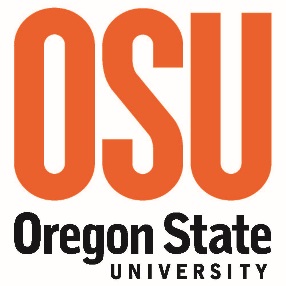 Contact and Personal Information Form
Please send an electronic version of the completed form to:
wesley.brewer@oregonstate.eduDr. Wesley Brewer, Associate Professor and Coordinator of Music EducationLast NameFirst NameMiddle NameDate of Birth (mm/dd/yyyy)Email AddressPhone #Alt. Phone #Mailing Address